Открытый классный час на тему « Мы будем честно прославлять ту женщину, чье имя – МАТЬ».Руководитель- Гаджиева Р.П.Учащиеся 9 класса.25.11.2017год.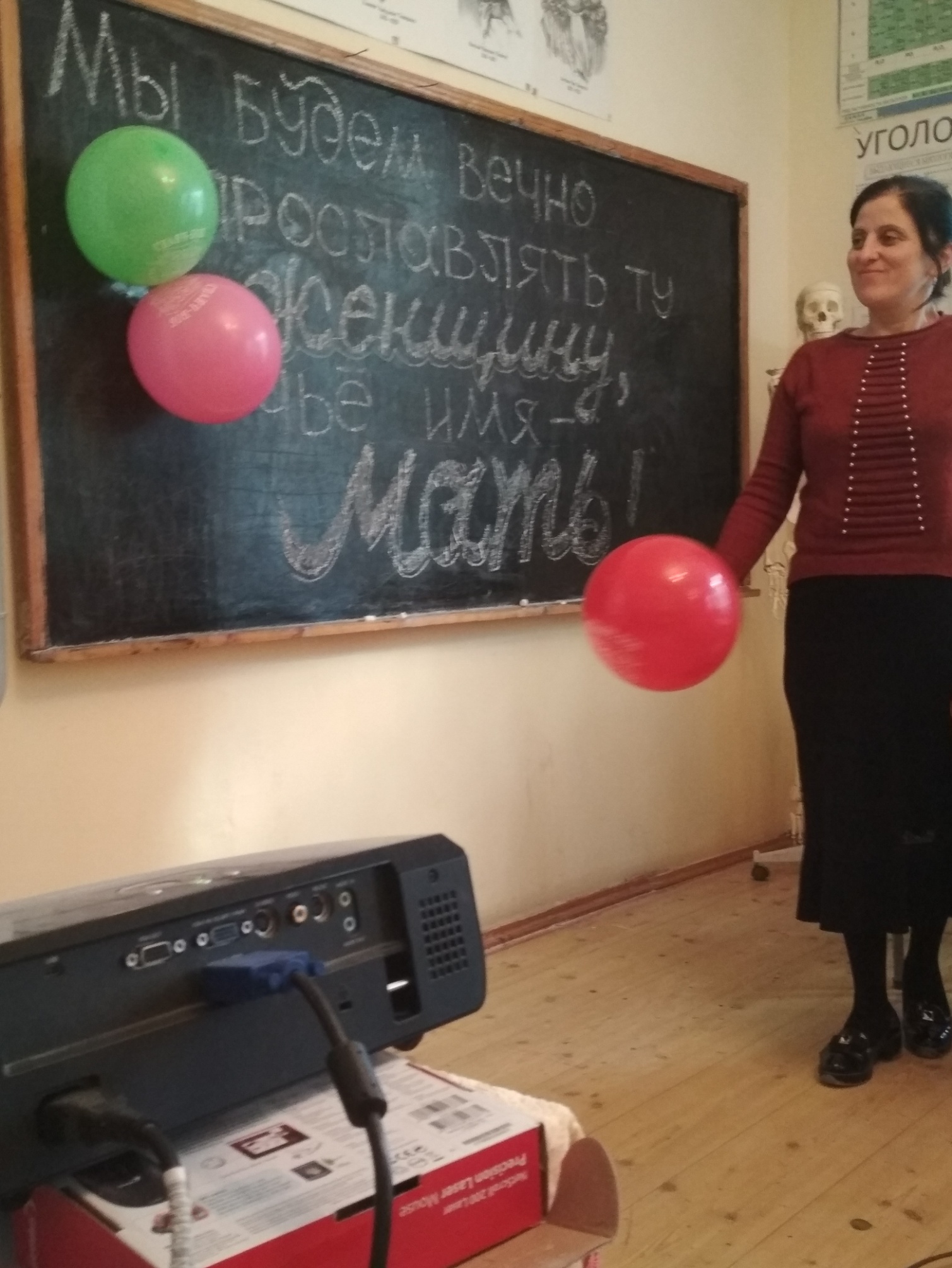 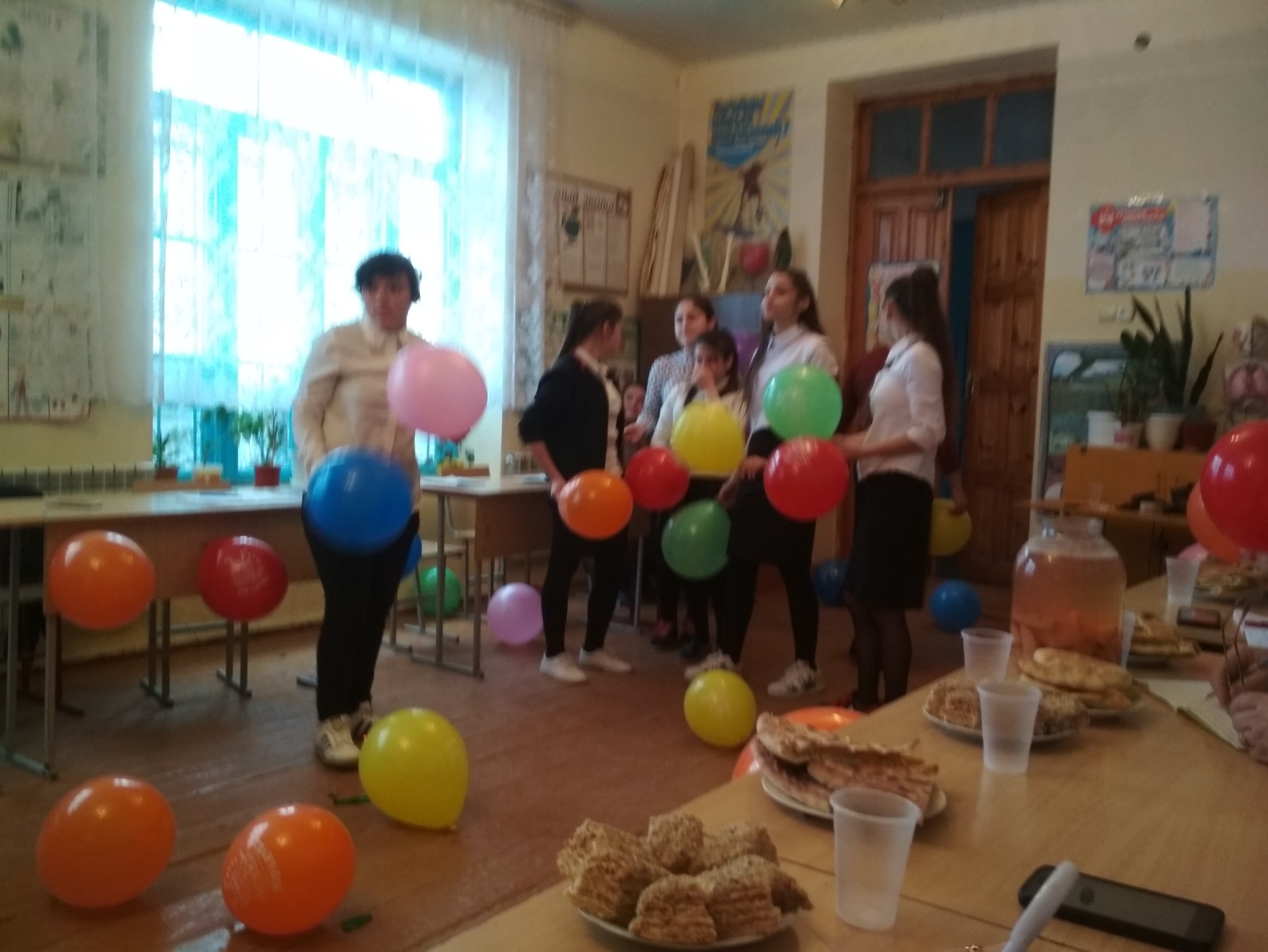 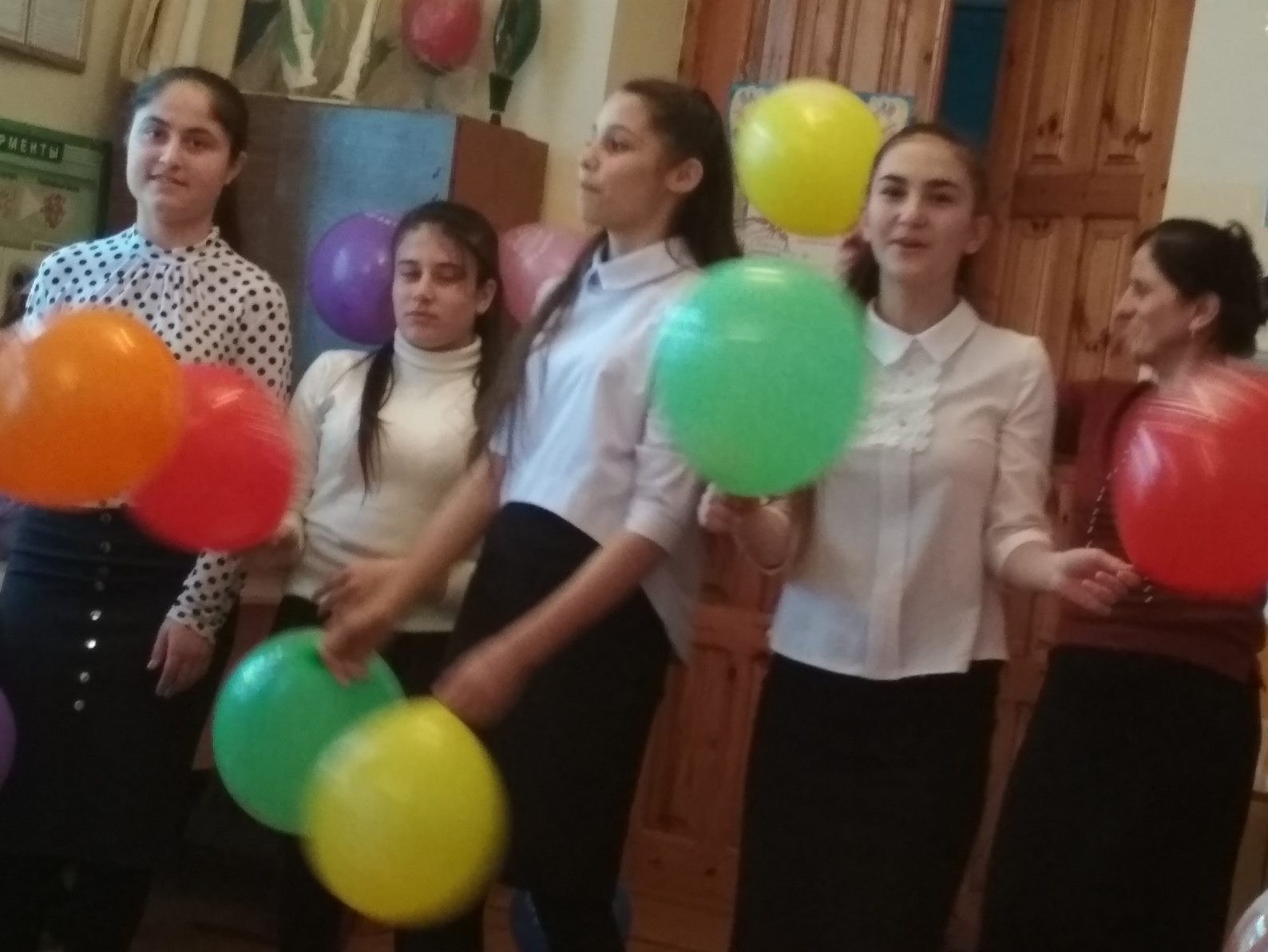 